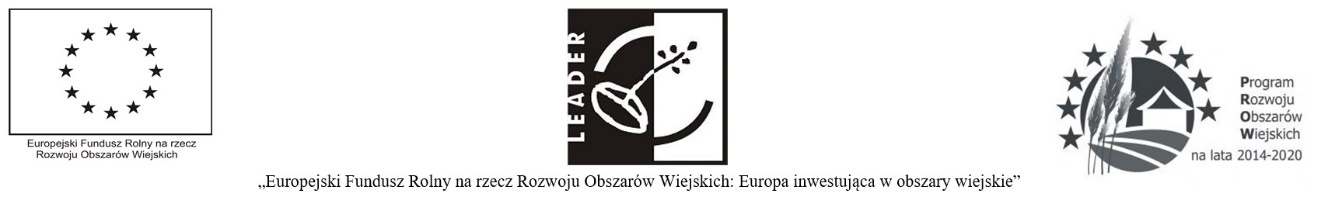 Poziom satysfakcji mieszkańców Zapraszamy Państwa – mieszkańców naszego regionu a zwłaszcza gmin: Zagórów, Ostrowite, Lądek, Powidz, Słupca, Strzałkowo oraz gminy miejskiej Słupca do wyrażenia opinii na temat warunków życia w Państwa gminie.Ankieta jest anonimowa a jej wyniki posłużą wyłącznie temu, aby dostosować Lokalną Strategię Rozwoju Stowarzyszenia "Unia Nadwarciańska" do potrzeb mieszkańców i regionu. 1. W jakim stopniu zgadza się Pan/i lub nie zgadza ze stwierdzeniem „moja gmina jest dobrym miejscem do życia, w którym mogę realizować wszystkie swoje podstawowe potrzeby”? □Proszę zaznaczyć jedną odpowiedź.
1. 	□	Zdecydowanie tak2. 	□	Raczej Tak3. 	□	Trochę tak/trochę nie4. 	□	Raczej nie5. 	□	Zdecydowanie nie6. 	□	Nie mam zdania2. W jakim stopniu zgadza się Pan/i lub nie zgadza ze stwierdzeniem „w ostatnim roku warunki do życia w mojej gminie poprawiły się”?Proszę zaznaczyć jedną odpowiedź.
1. 	□	Zdecydowanie tak2. 	□	Raczej Tak3. 	□	Trochę tak/trochę nie4. 	□	Raczej nie5. 	□	Zdecydowanie nie6. 	□	Nie mam zdania3. Jak obecnie ocenia Pan/i swoją gminę pod względem:Proszę zaznaczyć odpowiedź w każdym z wierszy.		Bardzo dobrze              Dobrze     Przeciętnie         Źle          Bardzo źle    Nie mam 							zdania1. 	Atrakcyjności turystycznej	□	□	□	□	□	□2. 	Promocji dziedzictwa kulturowego, zasobów naturalnych 	i turystyki	□	□	□	□	□	□3. 	Infrastruktury i oferty kulturalnej	□	□	□	□	□	□4. 	Infrastruktury i oferty sportowej i rekreacyjnej	□	□	□	□	□	□5. 	Infrastruktury drogowej	□	□	□	□	□	□6. 	Zaangażowania mieszkańców w rozwiązywanie lokalnych 	problemów	□	□	□	□	□	□7. 	Tożsamości mieszkańców z regionem	□	□	□	□	□	□8. 	Działań i usprawnień na rzecz osób niepełnosprawnych	□	□	□	□	□	□9. 	Działań na rzecz bezrobotnych	□	□	□	□	□	□10. 	Działań na rzecz osób przed 34 rokiem życia	□	□	□	□	□	□11. 	Działań na rzecz osób po 50 roku życia	□	□	□	□	□	□12. 	Działań na rzecz kobiet	□	□	□	□	□	□13. 	Możliwości zatrudnienia poza rolnictwem	□	□	□	□	□	□14. 	Sprzyjających warunków dla przedsiębiorców i prowadzenia 	firmy	□	□	□	□	□	□4. Proszę ustosunkować się do poniższych stwierdzeń dotyczących ostatniego roku:Proszę zaznaczyć odpowiedź w każdym z wierszy.		tak	nie	nie wiemUczestniczę w wydarzeniach organizowanych przez gminę (kulturalnych, rekreacyjno-sportowych, obchodach świąt etc.)	□	□	□Biorę udział w przygotowywaniu gminnych wydarzeń (sam(a) albo w ramach grupy, do której należę)	□	□	□3. 	Należę do stowarzyszenia/organizacji pozarządowej (stowarzyszenie, fundacja)	□	□	□4. 	Należę do nieformalnej grupy społecznej (koła gospodyń etc.)	□	□	□5. 	Mam możliwości, by wypowiadać się na temat ważnych zagadnień 	(dotyczących gminy i mojej miejscowości)	□	□	□6. 	Jestem członkiem rady/komitetu (np. w szkole, klubie sportowym, przedsiębiorstwie)	□	□	□7. 	Znam najważniejsze fakty historyczne dotyczące mojej miejscowości/gminy	□	□	□8. 	Potrafię wskazać najważniejsze atrakcje turystyczne w okolicy	□	□	□9. 	Na terenie mojej gminy mogę rozwijać się zawodowo	□	□	□10. 	W mojej gminie powstaje wiele firm	□	□	□11. 	W mojej gminie chętnie inwestują przedsiębiorcy	□	□	□12. 	Na terenie mojej gminy są sprzyjające warunki dla turystów i osób przyjezdnych	□	□	□5. Czy jest Pan/i zadowolony/a z warunków życia w Pani/Pana gminie?Proszę zaznaczyć jedną odpowiedź.
1. 	□	Zdecydowanie tak2. 	□	Raczej Tak3. 	□	Trudno powiedzieć4. 	□	Raczej nie5. 	□	Zdecydowanie nie6. 	□	Nie mam zdania6. Czy rozważa Pan/i zmianę miejsca zamieszkania?Proszę zaznaczyć jedną odpowiedź.
1. 	□	tak2. 	□	nie7. Jakie są powody?Można zaznaczyć więcej niż jedną odpowiedź.1. 	□	Trudny dostęp do edukacji2. 	□	Trudny dostęp do instytucji kultury3. 	□	Utrudniony dostęp do placówek opieki nad dziećmi4. 	□	Brak perspektyw zawodowych5. 	□	Powody osobiste/ rodzinne6. 	□	Inne (jakie?) .............................................8. Czy w Pana/i gminie, począwszy od 2014 r. realizowano projekty ze środków Unii Europejskiej?Proszę zaznaczyć jedną odpowiedź.
1. 	□	tak2. 	□	nie3. 	□	nie wiem9. Ile projektów zrealizowano?Proszę zaznaczyć jedną odpowiedź.
1. 	□	Mniej niż 52. 	□	Od 5 do 103. 	□	Więcej niż 1010. Czy projekty te poprawiły warunki życia w gminie?Proszę zaznaczyć jedną odpowiedź.
1. 	□	Zdecydowanie tak2. 	□	Raczej Tak3. 	□	Trochę tak/trochę nie4. 	□	Raczej nie5. 	□	Zdecydowanie nie6. 	□	Nie mam zdania11. Czy Pan/i osobiście korzystał/a z infrastruktury / obiektów finansowanych ze środków Unii Europejskiej, w ostatnim roku?Proszę zaznaczyć jedną odpowiedź.
1. 	□	Tak często2. 	□	Tak, czasem3. 	□	Trudno powiedzieć4. 	□	Nie12. Czy Pana/i zdaniem projekty związane z poprawą infrastruktury cieszą się zainteresowaniem mieszkańców?Proszę zaznaczyć jedną odpowiedź.
1. 	□	Tak2. 	□	Trudno powiedzieć3. 	□	Nie13. Czy Pan/i osobiście korzystał/a z projektów takich jak szkolenia, spotkania, festyny finansowanych ze środków Unii Europejskiej w ostatnim roku.?Proszę zaznaczyć jedną odpowiedź.
1. 	□	Tak często2. 	□	Tak, czasem3. 	□	Trudno powiedzieć4. 	□	Nie14. Czy Pana/i zdaniem projekty te cieszą się zainteresowaniem mieszkańców?Proszę zaznaczyć jedną odpowiedź.
1. 	□	Tak2. 	□	Trudno powiedzieć3. 	□	Nie15. Proszę sobie wyobrazić, że ma Pan/i możliwość decydowania o podziale dodatkowych środków finansowych w swojej gminie. Które z poniżej wymienionych obszarów dofinansował/a/by Pan/i w pierwszej kolejności?
 ( Prosimy o zaznaczenie „x” trzech najważniejszych)Można zaznaczyć więcej niż jedną odpowiedź.1. 	□	Promocja obszaru, dziedzictwa kulturowego, zasobów naturalnych, turystyki2. 	□	Infrastruktura i oferta kulturalna3. 	□	Infrastruktura i oferta sportowa i rekreacyjna4. 	□	Infrastruktura społeczna (świetlice, miejsca spotkań)5. 	□	Infrastruktura drogowa6. 	□	Aktywność społeczna mieszkańców (zaangażowania w sprawy lokalne)7. 	□	Działania wzmacniające tożsamość mieszkańców z regionem8. 	□	Działania wynikające z inicjatywy mieszkańców9. 	□	Warunki życia osób niepełnosprawnych10. 	□	Zmniejszenie liczby osób bezrobotnych11. 	□	Zwiększenie liczby miejsc pracy poza rolnictwem12. 	□	Działania umożliwiające podjęcie pracy przez osoby przed 34 rokiem życia13. 	□	Działania umożliwiające podjęcie pracy przez osoby po 50 roku życia14. 	□	Działania umożliwiające podjęcie pracy przez kobiety15. 	□	Działania ułatwiające założenie i prowadzenie działalności gospodarczej16. Czy zna Pan/i Lokalną Grupę Działania Stowarzyszenie "Unia Nadwarciańska"?Proszę zaznaczyć jedną odpowiedź.
1. 	□	Tak znam, słyszałam/em2. 	□	Nie znam, nie słyszałam/em17. W jaki sposób dowiedział/a się Pan/i o Lokalnej Grupie Działania?Proszę zaznaczyć jedną odpowiedź.
1. 	□	od znajomych, sąsiadów2. 	□	w instytucji (urząd, szkoła)3. 	□	z lokalnej prasy4. 	□	widziałem/am działania LGD5. 	□	uczestniczyłem/am w działaniach LGD/ brałem/am udział w projekcieMETRYCZKA.Dziękujemy za wypełnienie ankietyM1. Status na rynku pracy:Można zaznaczyć więcej niż jedną odpowiedź.1. 	□	Osoba (fizyczna, prawna lub inna) prowadząca działalność gospodarczą2. 	□	Zatrudniony/a w rolnictwie3. 	□	Zatrudniony/a poza rolnictwem4. 	□	Uczący się/studiujący5. 	□	Osoba bezrobotna6. 	□	Inny typ, jaki?  .............................................................................................................................................................................M1. Status na rynku pracy:Można zaznaczyć więcej niż jedną odpowiedź.1. 	□	Osoba (fizyczna, prawna lub inna) prowadząca działalność gospodarczą2. 	□	Zatrudniony/a w rolnictwie3. 	□	Zatrudniony/a poza rolnictwem4. 	□	Uczący się/studiujący5. 	□	Osoba bezrobotna6. 	□	Inny typ, jaki?  .............................................................................................................................................................................M2. Płeć:Proszę zaznaczyć jedną odpowiedź.
1. 	□	Kobieta2. 	□	MężczyznaM3. Niepełnosprawność:Proszę zaznaczyć jedną odpowiedź.
1. 	□	Osoba niepełnosprawna, posiadająca orzeczenie o niepełnosprawności2. 	□	Osoba pełnosprawnaM4. Wykształcenie:Proszę zaznaczyć jedną odpowiedź.
1. 	□	podstawowe2. 	□	zasadnicze zawodowe3. 	□	średnie4. 	□	policealne5. 	□	licencjat, inżynier6. 	□	wyższe magisterskie7. 	□	inneM5. Wielkość gospodarstwa rolnego:Proszę zaznaczyć jedną odpowiedź.
1. 	□	nie posiadam gospodarstwa rolnego2. 	□	do 5 ha3. 	□	5-10 ha4. 	□	11-20 ha5. 	□	21-50 ha6. 	□	>50 haM6. Wiek:Proszę zaznaczyć jedną odpowiedź.
1. 	□	do 24 lat2. 	□	25-34 lat3. 	□	35-50 lat4. 	□	>50 latM7. Miejsce zamieszkania: Proszę zaznaczyć jedną odpowiedź.
1. 	□	Gmina Lądek2. 	□	Gmina Słupca3. 	□	Gmina Powidz4. 	□	Gmina Zagórów5. 	□	Gmina Ostrowite6. 	□	Gmina Strzałkowo7. 	□	Gmina Miejska Słupca